Websiteshttps://www.sats-papers.co.uk/https://www.purplemash.com/login/https://www.bbc.co.uk/bitesize/levels/z3g4d2phttp://www.primaryresources.co.uk/https://www.topmarks.co.uk/maths-games/5-7-years/counting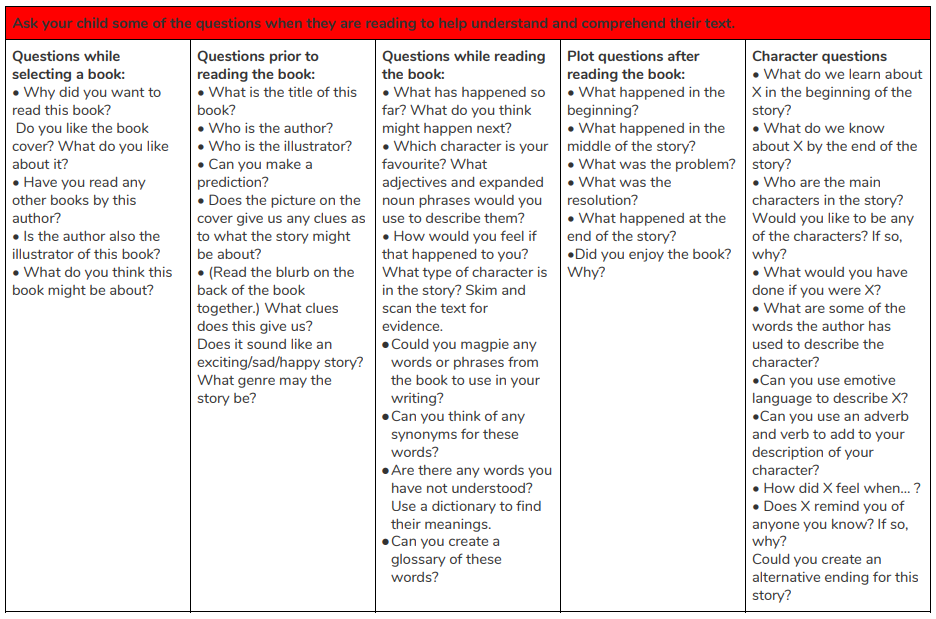 Year 1 Project-Research the following topics you will be learning about in summer 1. What information can you find? What interesting facts can you find out? History- The Great Fire of LondonEnglish-  The Zoo (Poetry), The Flower, Rumble in the Jungle, All About Robin Hood and BeeguSummarise the story and poem? What is it about?Maths –  Number, Addition and subtraction, Multiplication, Division, FractionsArt –  Sculpture- Outdoor sculptures - Andy Goldsworthy – using natural objects.Science - Light - Pupils learn to recognise that they need light in order to see things and that dark is the absence of light.RE - What does it mean to be a Hindu? Pupils will explore Hinduism. They will discuss the Aum symbol, puja, Krishna, Brahman and different ceremonies.Year 1 Project-Research the following topics you will be learning about in summer 1. What information can you find? What interesting facts can you find out? History- The Great Fire of LondonEnglish-  The Zoo (Poetry), The Flower, Rumble in the Jungle, All About Robin Hood and BeeguSummarise the story and poem? What is it about?Maths –  Number, Addition and subtraction, Multiplication, Division, FractionsArt –  Sculpture- Outdoor sculptures - Andy Goldsworthy – using natural objects.Science - Light - Pupils learn to recognise that they need light in order to see things and that dark is the absence of light.RE - What does it mean to be a Hindu? Pupils will explore Hinduism. They will discuss the Aum symbol, puja, Krishna, Brahman and different ceremonies.Year 1 Project-Research the following topics you will be learning about in summer 1. What information can you find? What interesting facts can you find out? History- The Great Fire of LondonEnglish-  The Zoo (Poetry), The Flower, Rumble in the Jungle, All About Robin Hood and BeeguSummarise the story and poem? What is it about?Maths –  Number, Addition and subtraction, Multiplication, Division, FractionsArt –  Sculpture- Outdoor sculptures - Andy Goldsworthy – using natural objects.Science - Light - Pupils learn to recognise that they need light in order to see things and that dark is the absence of light.RE - What does it mean to be a Hindu? Pupils will explore Hinduism. They will discuss the Aum symbol, puja, Krishna, Brahman and different ceremonies.Year 1 Project-Research the following topics you will be learning about in summer 1. What information can you find? What interesting facts can you find out? History- The Great Fire of LondonEnglish-  The Zoo (Poetry), The Flower, Rumble in the Jungle, All About Robin Hood and BeeguSummarise the story and poem? What is it about?Maths –  Number, Addition and subtraction, Multiplication, Division, FractionsArt –  Sculpture- Outdoor sculptures - Andy Goldsworthy – using natural objects.Science - Light - Pupils learn to recognise that they need light in order to see things and that dark is the absence of light.RE - What does it mean to be a Hindu? Pupils will explore Hinduism. They will discuss the Aum symbol, puja, Krishna, Brahman and different ceremonies.Year 1 Project-Research the following topics you will be learning about in summer 1. What information can you find? What interesting facts can you find out? History- The Great Fire of LondonEnglish-  The Zoo (Poetry), The Flower, Rumble in the Jungle, All About Robin Hood and BeeguSummarise the story and poem? What is it about?Maths –  Number, Addition and subtraction, Multiplication, Division, FractionsArt –  Sculpture- Outdoor sculptures - Andy Goldsworthy – using natural objects.Science - Light - Pupils learn to recognise that they need light in order to see things and that dark is the absence of light.RE - What does it mean to be a Hindu? Pupils will explore Hinduism. They will discuss the Aum symbol, puja, Krishna, Brahman and different ceremonies.Year 1 Project-Research the following topics you will be learning about in summer 1. What information can you find? What interesting facts can you find out? History- The Great Fire of LondonEnglish-  The Zoo (Poetry), The Flower, Rumble in the Jungle, All About Robin Hood and BeeguSummarise the story and poem? What is it about?Maths –  Number, Addition and subtraction, Multiplication, Division, FractionsArt –  Sculpture- Outdoor sculptures - Andy Goldsworthy – using natural objects.Science - Light - Pupils learn to recognise that they need light in order to see things and that dark is the absence of light.RE - What does it mean to be a Hindu? Pupils will explore Hinduism. They will discuss the Aum symbol, puja, Krishna, Brahman and different ceremonies.MondayTuesdayWednesdayThursdayFriday08:45 – 9:15SpellingsNounshelper, reporter, lighter, singer, speaker, builder, hunter,  buzzer, gardener, reminderSpellingsCommon Exception wordshome, who, didn’t, ran, know, bear, can’t, long, things, newSpellingsComparatives –er Faster, shorter, fresher, quicker, older,  taller, smaller, narrower, shallower,SpellingsCommon Exception wordsAfter, wanted, eat, everyone, our, two, has, yes, play, takeSpellingsSuperlatives –est Fastest, shortest, freshest, quickest, tallest, smallest, oldest, lightest, quietest, narrowest  09:15 – 09:30HandwritingHandwritingHandwritingHandwritingHandwriting09:15 – 10:15GrammarUse the suffixes to write sentencesApplication of skillsMake up sentences using the spellingsReading comprehensionQuestions making – interview Neil Armstrong.Role-play and other drama techniques to help pupils to identify with and explore characters.Answering and asking questions.Who was Neil Armstrong? BiographyWhat questions would you ask Neil Armstrong?Long WriteExplore the features of a newspaper articleResearch and PlanningSearch using different websitesBullet point the findingsFind picturesLong WriteCreate a newspaper article about Moon landing.How can you improve your written work? Think about the grammar and sentence structure.10:30 – 11:15Purple mash –times tables practise x2, x5, x10, x3Purple mash –times tables practisex2, x5, x10, x3Purple mash –times tables practisex2, x5, x10, x3Purple mash –times tables practisex2, x5, x10, x3Purple mash –times tables practisex2, x5, x10, x311:15 – 11:45Develop maths skillsNumber factsSolve addition and subtraction number sentencesMultiplication and division practise.Fractions 1/2, 1/4, 2/4, 1/3Place valueDevelop maths skillsNumber factsSolve addition and subtraction number sentencesMultiplication and division practise.Fractions 1/2, 1/4, 2/4, 1/3Place valueDevelop maths skillsNumber factsSolve addition and subtraction number sentencesMultiplication and division practise.Fractions 1/2, 1/4, 2/4, 1/3Place valueDevelop maths skillsNumber factsSolve addition and subtraction number sentencesMultiplication and division practise.Fractions 1/2, 1/4, 2/4, 1/3Place valueDevelop maths skillsNumber factsSolve addition and subtraction number sentencesMultiplication and division practise.Fractions 1/2, 1/4, 2/4, 1/3Place value11:45 – 12:00Reading for pleasureReading for pleasureReading for pleasureReading for pleasureReading for pleasure1:00 – 2:00ScienceExplore Light and Dark Science Make notes of researchScience Can you plan a leaflet for light and dark – pictures, headingsScience Make a leafletScience Make a leaflet2:00 – 3:00Topic workResearchTopic workMake notesTopic workPlan a posterTopic workStart making your posterTopic workComplete your poster3:00 -3:10Reflection time- what have you learnt today?Reflection time- what have you learnt today? Reflection time- what have you learnt today?Reflection time- what have you learnt today?Reflection time- what have you learnt today?